Экологическая акция
«Скворечник для птиц»Подготовительная группа «Рамашка»Воспитатель: Чучаева Карина Саломбековна.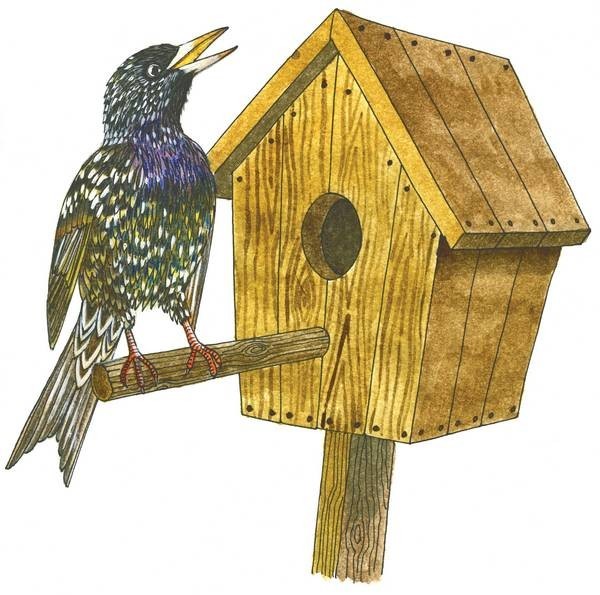 Весна не за горами!И вот она пришла!Мы птиц с весною ждали.Ура! Ура! Ура!Скворечники готовы!Летите к нам, друзья!С любовью вас встречаютРодимые края!Цель акции: Привлечение внимания взрослых и детей к прилету перелётных птиц, воспитание у воспитанников бережного и внимательного отношения к природе и любви к родному краю.Актуальность:В современных условиях особую остроту и актуальность приобретает проблема экологического воспитания дошкольников. Важно пробудить в детях интерес к живой природе, воспитать любовь к ней, научить беречь окружающий мир. Птицы окружают нас круглый год, принося пользу и радость, обобщить знания детей о весенних изменениях в жизни птиц.Весна — пора, когда оживает природа, расцветают деревья, животные просыпаются после зимней спячки, а птицы прилетают из теплых стран и радуют нас своим пением. Помня о том, что в это время года нашим пернатым друзьям не хватает корма и места для укрытия, многие вывешивают на деревьях домики для птиц — скворечники. Птицы в скворечнике устраивают гнезда и выводят птенцов. Помощь пернатым — весьма доступное и благородное задание для юных любителей природы.Вешать у своего жилья домики-скворечники - старая народная традиция. Птицы, живущие рядом, оказывают неоценимую помощь садоводам в борьбе с насекомыми-вредителями. Например, один выводок скворчат за 5 дней может съесть около 1000 майских жуков и их личинок! А еще птицы радуют нас, жителей сел и городов, своим видом и пением.Участники акции:Родители, дети, воспитатель.Содержание акции:
Каждый год в конце марта, начале апреля из теплых стран возвращаются домой перелетные птицы. Но найти себе жилье им непросто – срублено дерево, разорен скворечник. 31 января 2020  года провели акцию «Не оставим без дворца ни синицу, ни скворца»!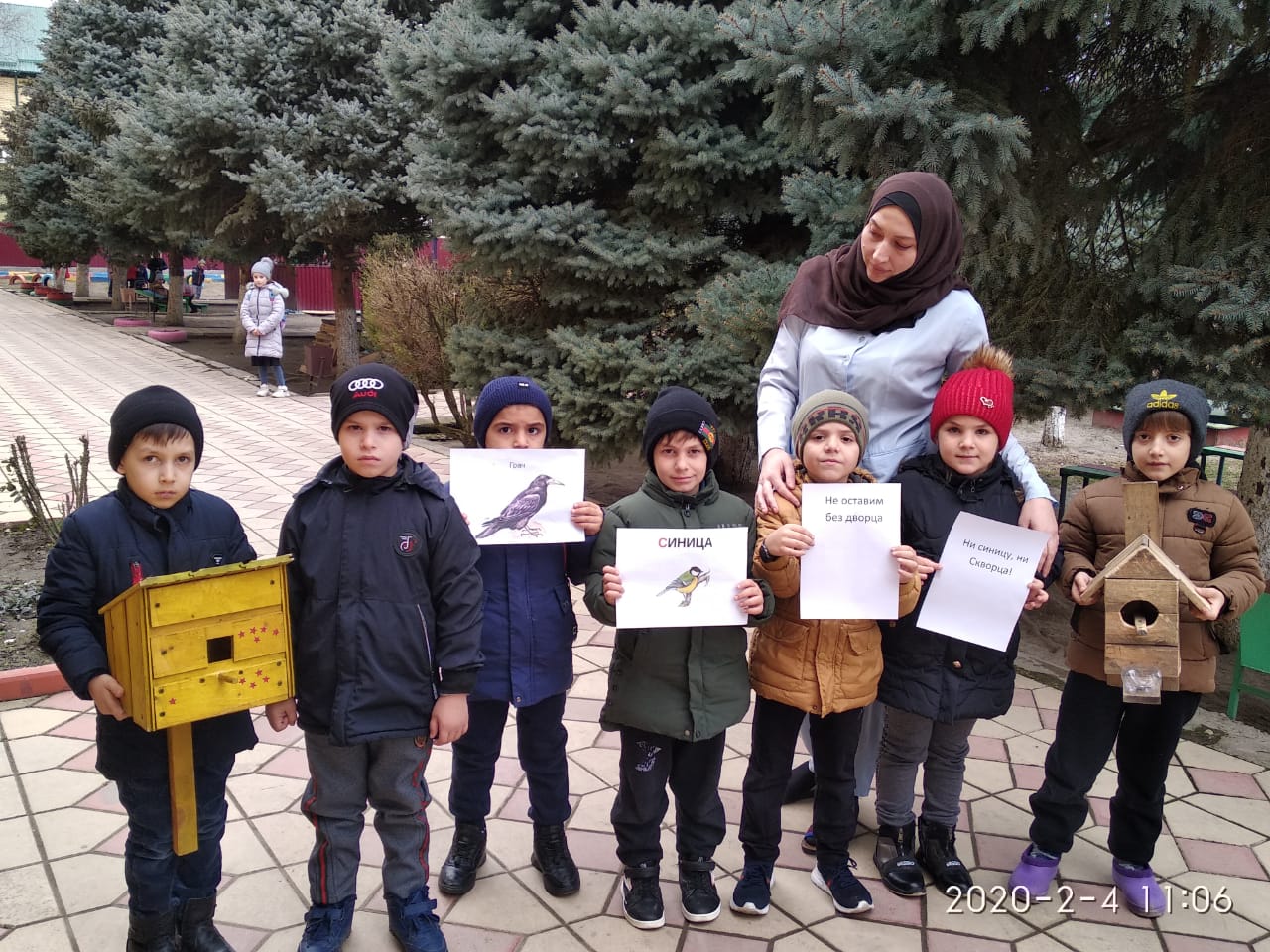 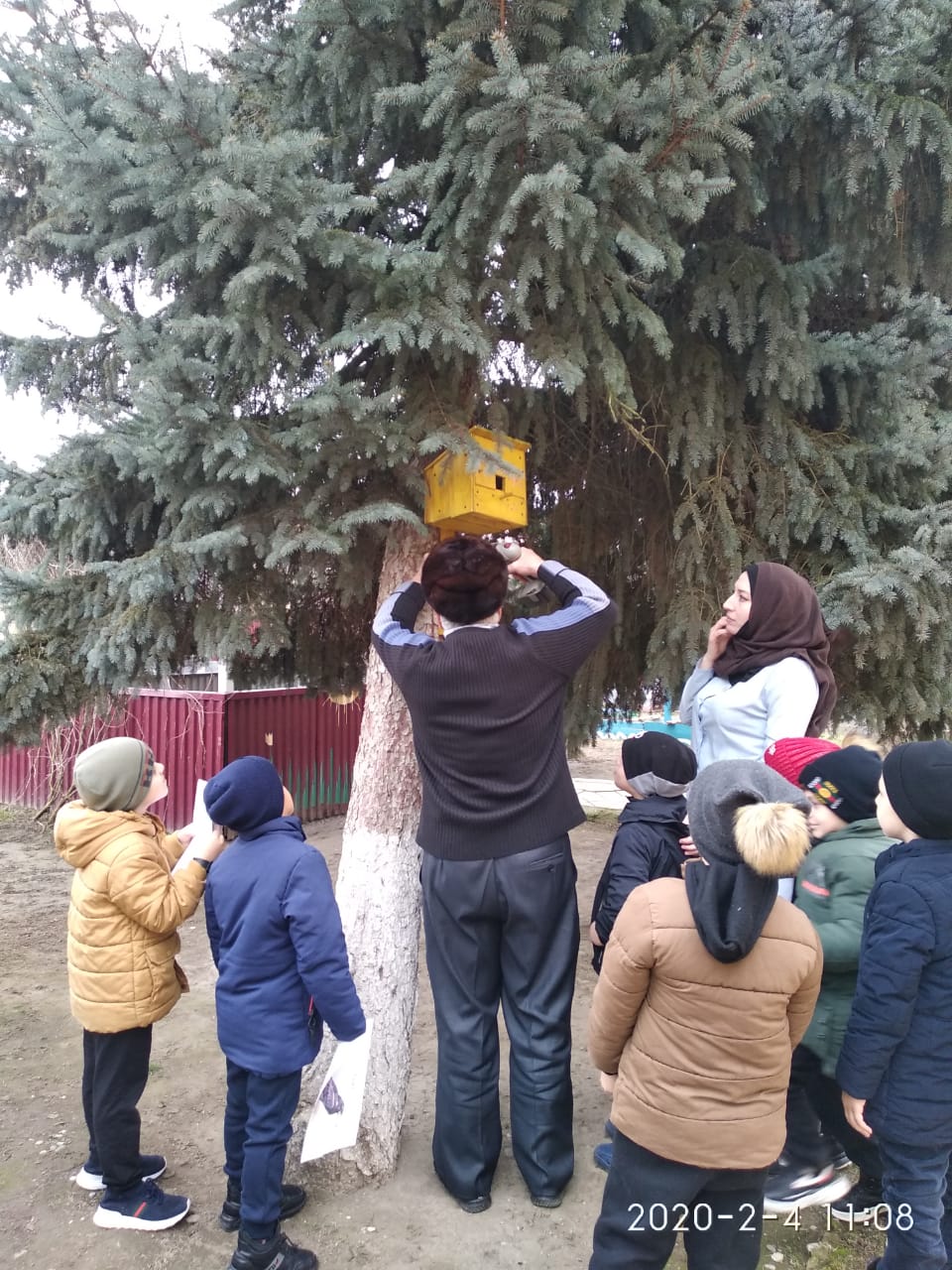 
Мнение родителей: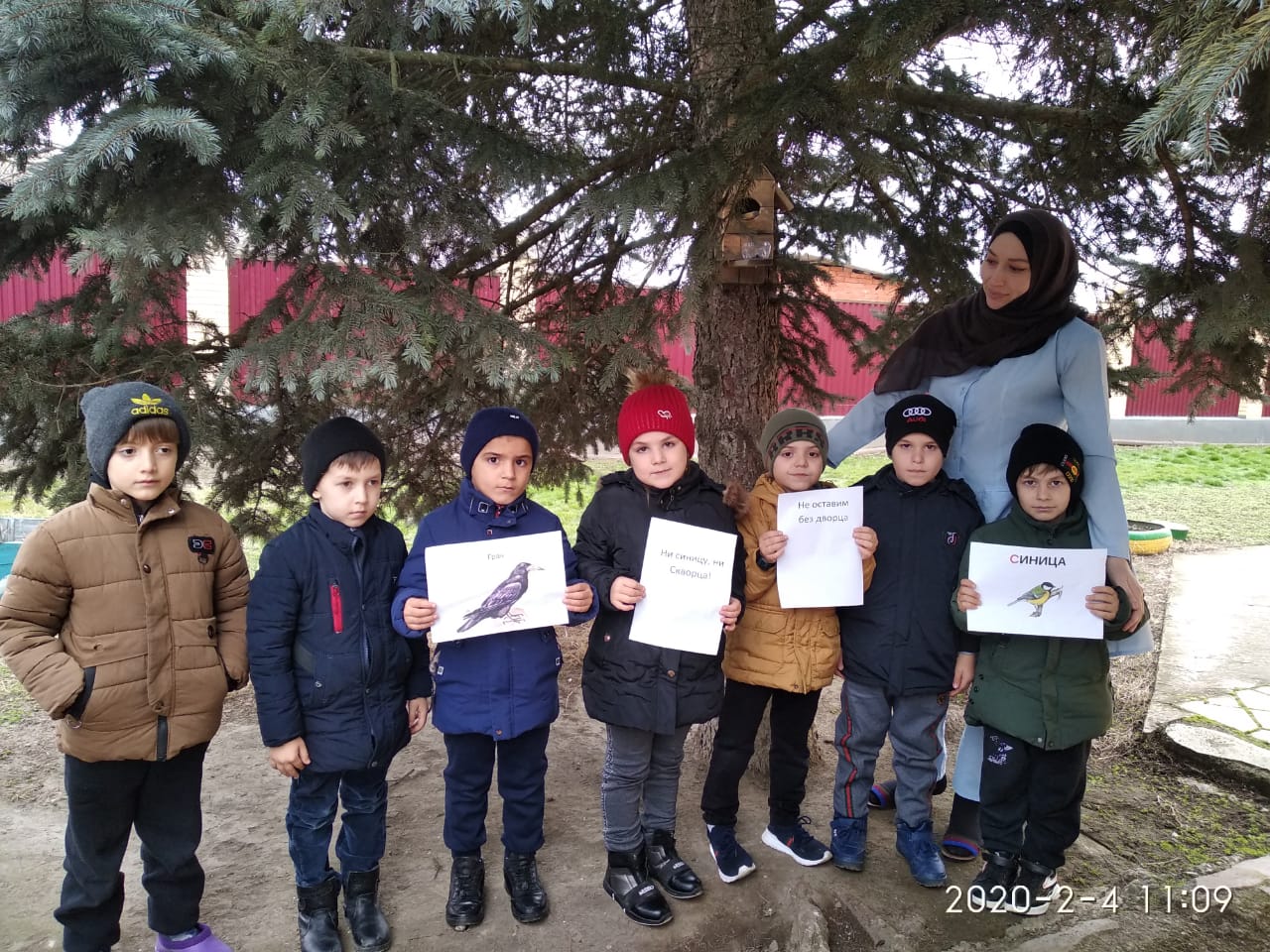 "Я считаю данная акция-это прекрасная возможность вспомнить о пернатых друзьях, которым нелегко найти себе дом весной""Это нужное дело! В моей молодости это была замечательная традиция- делать скворечники!""Первый раз в жизни делали скворечник! Здорово!""Мы намерены каждую весну участвовать в помощи пернатым друзьям"Спасибо нашим родителям за скворечники, которые они изготовили!Очень хочется верить, что скворечники понравятся птицам, и они быстро заселятся в свои новые квартиры и будут радовать своим дивным пением.